MEMORANDUM  DEPARTMENT OF TRANSPORTATIONProject Development Branch(303)757-9040FAX (303)757-9868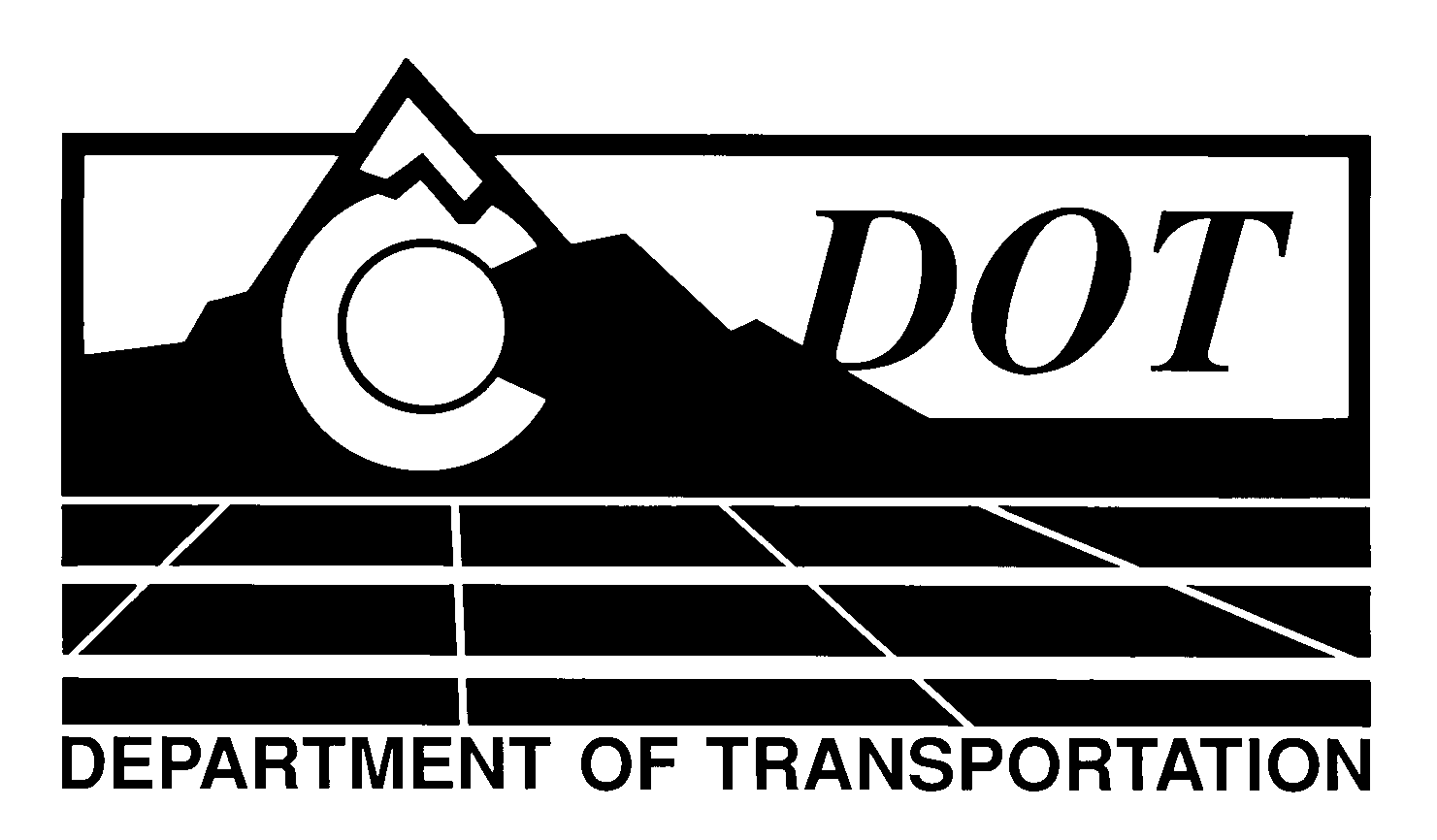 DATE:	July 19, 2012TO:	All Holders of Standard Special Provisions	FROM:	Larry Brinck, Standards and Specifications EngineerSUBJECT:	Revision of Section Revision of Sections 106 and 601, Optimized Portland Cement 
Concrete Pavement MixEffective this date, our unit is issuing a new standard special provision, Revision of Sections 106 and 601, Optimized Portland Cement Concrete Pavement Mix .   This new standard special is 3 pages long.  It should be used in projects having PCCP when flexural strength is specified, beginning with projects advertised on or after August 16, 2012.  Please feel free, however, to include it in projects advertised before this date.   This new standard special provision revises and upgrades the sample project special provision, Revision of Sections 106, 601 and 703, Optimized Portland Cement Concrete Pavement Mix, to a standard special provision.  The new standard special provision allows the use of optimized aggregate gradations for both acceptance methods for concrete pavements. It also now allows for the same testing whether blended aggregate or individually batched aggregate is used. Those of you who keep books of Standard Special Provisions should add this to your file. For your convenience, we are attaching a new Index of Standard Special Provisions, effective this same date.  In addition, you will find this and other special provisions that are being issued this date in one place in the CDOT Construction Specifications web site:http://www.coloradodot.info/business/designsupport/construction-specifications/2011-SpecsPlease click on the hyperlink titled “Specification Changes Under Consideration”. LB/mrsAttachmentsDistribution: Per distribution list